Gr. Wychowawcza VIIINauczyciel –mgr Alicja Rutkowska01.06.2020Pomoc nauczyciela : Beata Sokołowska, Sylwia Wolan. Jutro Dzień Dziecka – wszystkiego dobrego Kochane Dzieci ;-) Z tej okazji co roku dzieci dostawały  w ośrodku  prezenty z okazji ich święta. W tym roku nie pozostaje nam nic innego jak życzyć naszym dzieciaczkom duuużo zdrówka, uśmiechów i dużo prezentów. Pozdrawiamy . 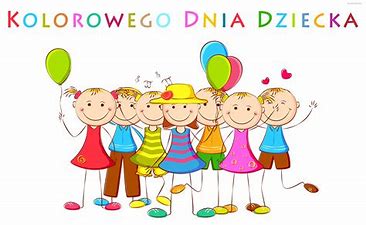 